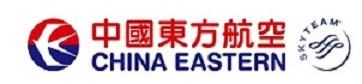 This agreement is based upon transpacific segment travel commencement date Terms & Conditions: This Special Commission applies for MU Published Transpacific Thru-Fares and the Fare Basis ending with “N” or MU Codeshare/operated by DL and the Fare Basis ending with “DU”.  (MU Private Fare NOT applicable. Validated on MU 781 and sales in USA only All the Airfares, Booking classes, Rules and Conditions, please refer to GDS Combinations with other fares are permitted (Excluding MU Private Fare).  When combination occurs, the most restrictive rules and conditions apply CHD Fare applicable to ADT commission, INF Fare not applicable China Eastern Airlines provides complimentary hotel service for MU passengers when involuntary stopover in Shanghai stay at a night for both directions to connect to the next day flight.  The hotel service is applicable for accommodation only.  Please link to China Eastern Airlines US website:  us.ceair.com>OFFERS.Stopover Paid by Carrier Applications to apply for STPC Tour Code:  NAC901 NAMEFIELD:  China Eastern mandates that the PNR namefield must match the identification that will be used when traveling.  Failure to comply may result in denial of transportation.  Be sure the namefield is complete and accurate before time of ticketing. Domestic USA segments on other airlines are permitted when used as a connecting flight to/from China Eastern Airlines gateways in the USA and the applicable published through fare is used and provided China Eastern Airlines is the trans-Pacific carrier of the flight. Commission does apply on tickets where MU is combined with other carriers (even on other trans-oceanic crossings) provided MU is used on at least the outbound trans-Pacific sector from the USA (or Canada). All longhaul sectors within the through MU published trans-Pacific fare must be on MU operated flights only. In such cases, the commission will be earned on the MU flown fare break portion only. Outlined commission may be taken on all China Eastern Airlines Trans-Pacific through fare flight segments even if MU is not the outbound Trans-Pacific carrier from North America.  This is provided that the ticketed outbound OAL flight sector originates in North America and is ticketed with MU return flights to North America on a MU (781) validated ticket.  The ticketed MU fare bases must end with the letter “N”.  Example – JFK YY HKG 4000.00 /- PVG MU JFK 3000.00  Commission may be claimed on the MU $3000 flight sector value and must be reflected as a dollar amount in the commission box.  MU ticketed flight sectors can only include MU/FM flights. Outlined commission applies to MU codeshare flights (operated by Delta Airlines) from ATL, DFW, LAX and SEA to PVG and PEK.  Commission allowed on fare basis ending with the letters “DU”. Commission may be claimed on a one-way basis departing USA or Canada Commission may be claimed on mixed classes; for example, NYC-China in F class with return in Y. Calculate 15% outbound and 12% return and claim the dollar amount of commission. Commission is NOT applicable to infant, student, military, VUSA, standby, corporate discounts or negotiated fares or any other special pricing/commission programs. Commission is NOT applicable to group reservations or bookings made directly with www.ceair.com or any other internet booking channel Split ticketing (to take advantage of currency and/or fare variations) is not allowed. Retroactive commission may not be claimed Tickets refunded, exchanged or used for travel on airlines other than China Eastern Airlines (OAL) are subject to commission recall. Agencies utilizing the CCRA agreement with China Eastern may contact the New York sales office at 212-2181512.  Agencies utilizing this agreement agree to reconcile all debit memos received from China Eastern Airlines within thirty (30) days of billing or notification.  Rules for ARC standard commission:  	Commission is NOT applicable on the following: Other airlines code-share flights operated by MU/FM Taxes and fees Upgrade charges Excess baggage, nor other surcharges Industry discount tickets (ID/AD) FFP redemption Please note that this Reminder is for REFERENCE ONLY.  Commission Rate policy may be revised at any time at the discretion of China Eastern.  For the latest updates and the most accurate commission policy, please refer to the Airline Pages in your GDS. Tour Code: NAC901Ticketing Effective Period:  Jan 1, 2019 through Dec 31, 2019 Jan 1, 2019 through Dec 31, 2019 Jan 1, 2019 through Dec 31, 2019 Travel Effective Period:  Jan 1, 2019 through Dec 31, 2020  Jan 1, 2019 through Dec 31, 2020  Jan 1, 2019 through Dec 31, 2020  Origin MU Transpacific Through Fares From: Destination Class Commission Origin MU Transpacific Through Fares From: Destination Transpacific Domestic Commission USA & Canada cities via/or from LAX / NYC / SFO / ORD / HNL / SEA / DTW / ATL Mainland China 	 First & Business F / P / U / J / C / D / Q / I F / P / U / J / / / Q / I 15% USA & Canada cities via/or from LAX / NYC / SFO / ORD / HNL / SEA / DTW / ATL Mainland China 	 Premium Economy W W / B 13% USA & Canada cities via/or from LAX / NYC / SFO / ORD / HNL / SEA / DTW / ATL Mainland China 	 Economy Y Y / B 12% USA & Canada cities via/or from LAX / NYC / SFO / ORD / HNL / SEA / DTW / ATL Mainland China 	 Economy B / M / E / H / K / L / N B / M / E / H / K / L / N 10% USA & Canada cities via/or from LAX / NYC / SFO / ORD / HNL / SEA / DTW / ATL Mainland China 	 Economy R / S / V / T / Z B / R / S / V / T / Z 	 9% Origin MU Transpacific Through Fares From: Destination Class Commission Origin MU Transpacific Through Fares From: Destination Transpacific Domestic Commission USA & Canada cities via/or from YVR/YYZ  	Mainland China 	 First & Business F / P / U / J / C / D / Q / I F / P / U / J / / / Q / I 11% USA & Canada cities via/or from YVR/YYZ  	Mainland China 	 Premium Economy W W / B 9% USA & Canada cities via/or from YVR/YYZ  	Mainland China 	 Economy Y / B / M / E / H / K / L / N Y / B / M / E / H / K / L / N 5% USA & Canada cities via/or from YVR/YYZ  	Mainland China 	 Economy R / S / V / T / Z B / R / S / V / T / Z 	 5% Origin MU Transpacific Through Fares From: Destination Class Class Commission Origin MU Transpacific Through Fares From: Destination Transpacific Asia/Oceania Sector Commission USA & Canada cities via/or from LAX / NYC / SFO / ORD / HNL / SEA / DTW / ATL  Asia/Oceania (Including HKG/MFM/TPE) 	 First & Business F / P / U / J / C / D / Q / I F / P / U / J / C / D / Q / I 15% USA & Canada cities via/or from LAX / NYC / SFO / ORD / HNL / SEA / DTW / ATL  Asia/Oceania (Including HKG/MFM/TPE) 	 Premium Economy W W 13% USA & Canada cities via/or from LAX / NYC / SFO / ORD / HNL / SEA / DTW / ATL  Asia/Oceania (Including HKG/MFM/TPE) 	 Economy Y Y 12% USA & Canada cities via/or from LAX / NYC / SFO / ORD / HNL / SEA / DTW / ATL  Asia/Oceania (Including HKG/MFM/TPE) 	 Economy B / M / E / H / K / L / N B / M / E / H / K / L / N 10% USA & Canada cities via/or from LAX / NYC / SFO / ORD / HNL / SEA / DTW / ATL  Asia/Oceania (Including HKG/MFM/TPE) 	 Economy R / S / V / T  R / S / V / T  9% Origin MU Transpacific Through Fares From: Destination Class Commission Origin MU Transpacific Through Fares From: Destination Transpacific Asia/Oceania Sector USA & Canada cities via/or from YVR/YYZ  Asia/Oceania (Including HKG/MFM/TPE) 	 First & Business F / P / U / J / C / D / Q / I F / P / U / J / C / D / Q / I 11% USA & Canada cities via/or from YVR/YYZ  Asia/Oceania (Including HKG/MFM/TPE) 	 Premium Economy W W 9% USA & Canada cities via/or from YVR/YYZ  Asia/Oceania (Including HKG/MFM/TPE) 	 Economy Y / B / M / E / H / K / L / N Y / B / M / E / H / K / L / N 5% USA & Canada cities via/or from YVR/YYZ  Asia/Oceania (Including HKG/MFM/TPE) 	 Economy R / S / V / T R / S / V / T  5% China Eastern also offers First & Business class passenger departures from NYC or via NYC free VIP pickup service between airport and hotel for passenger stopover in Shanghai. Please contact CEA New York office for details China Eastern – Standard ARC commissions – valid for US and Canada beginning 1MAR19 Do NOT use the CCRA tour code when claiming these commissions CCRA is not able to answer questions about this portion of the commission, please contact MU sales support directly China Eastern – Standard ARC commissions – valid for US and Canada beginning 1MAR19 Do NOT use the CCRA tour code when claiming these commissions CCRA is not able to answer questions about this portion of the commission, please contact MU sales support directly China Eastern – Standard ARC commissions – valid for US and Canada beginning 1MAR19 Do NOT use the CCRA tour code when claiming these commissions CCRA is not able to answer questions about this portion of the commission, please contact MU sales support directly China Eastern – Standard ARC commissions – valid for US and Canada beginning 1MAR19 Do NOT use the CCRA tour code when claiming these commissions CCRA is not able to answer questions about this portion of the commission, please contact MU sales support directly China Eastern – Standard ARC commissions – valid for US and Canada beginning 1MAR19 Do NOT use the CCRA tour code when claiming these commissions CCRA is not able to answer questions about this portion of the commission, please contact MU sales support directly China Eastern – Standard ARC commissions – valid for US and Canada beginning 1MAR19 Do NOT use the CCRA tour code when claiming these commissions CCRA is not able to answer questions about this portion of the commission, please contact MU sales support directly China Eastern – Standard ARC commissions – valid for US and Canada beginning 1MAR19 Do NOT use the CCRA tour code when claiming these commissions CCRA is not able to answer questions about this portion of the commission, please contact MU sales support directly China Eastern – Standard ARC commissions – valid for US and Canada beginning 1MAR19 Do NOT use the CCRA tour code when claiming these commissions CCRA is not able to answer questions about this portion of the commission, please contact MU sales support directly Sales Area Fares of Class Originating From Segments Segments Segments Child Infant Sales Area Fares of Class Originating From International (including HKG, TPE, MFM); International + CN Domestic International (including HKG, TPE, MFM); International + CN Domestic Pure CN Domestic Pure International Child Infant Sales Area Fares of Class Originating From MU/FM MU + Interline MU/FM or Other Carriers Other Carriers Child Infant USA All Classes ALL Except China, Korea, Europe (excluding Russia) 1% 1% 0% 0% Same as Adult 0% USA All Classes China, Korea, Europe (excluding Russia) 0% 0% 0% 0% Same as Adult 0% Canada All Classes Canada 7% 7% 0% 0% Same as Adult 0% Canada All Classes All Except China, Korea, Europe (excluding Russia) 1% 1% 0% 0% Same as Adult 0% Canada China, Korea, Europe (excluding Russia) 0% 0% 0% 0% Same as Adult 0% 